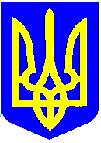 НОВОУШИЦЬКА СЕЛИЩНА РАДАВИКОНАВЧИЙ КОМІТЕТРІШЕННЯ
Керуючись статтею 11, пунктом 3 частини четвертої статі 42, статтями 51, 52, 53, частиною шостою статті 59 Закону України «Про місцеве самоврядування в Україні», абзацом другим пункту 3, пунктом 7 Порядку видалення дерев, кущів, газонів і квітників у населених пунктах, затвердженого постановою Кабінету Міністрів України від 01 серпня 2006 року № 1045, розглянувши звернення фізичних та юридичних осіб та відповідно до  актів обстеження зелених насаджень, що підлягають видаленню або санітарній обрізці,  виконавчий комітет селищної ради  ВИРІШИВ:Погодити  старості с. Мала Стружка, с. Балабанівка, с. Щербівці Мельнику Василю Борисовичу дозвіл на видалення дерев, що знаходиться   за адресою: Хмельницька область, Кам’янець-Подільський район, с. Балабанівка (які знаходяться біля нового кладовища та несуть загрозу руйнації могил) 2 (два) дерева породи тополя, 1 (одне) дерево породи черешня, 2 (два) дерева породи липа. В загальній кількості видаленню підлягає 5 (п’ять) дерев.  2. Погодити  директору ГП «Комунальник» Брезіцькому Леоніду Миколайовичу дозвіл на видалення дерев, що знаходяться   за адресою: Хмельницька область, Кам’янець-Подільський район, смт. Нова Ушиця, вул. Подільська (які знаходяться на території кладовища та несуть загрозу руйнації могил та пам’ятників) 8 (вісім) дерев породи ясен, 8 (вісім) дерев породи акація, 2 (два) дерева породи липа. В загальній кількості видаленню підлягає 18 (вісімнадцять) дерев.  3.Зобов’язати ГП «Комунальник»:3.1   Видалити дерева зазначені у пункті 1,2 цього рішення.3.2   Провести санітарну очистку та організацію благоустрою території.4. Деревину, яка утворилась від порубки даних дерев зазначених у пункті 1,2 використати для потреб установ та організацій Новоушицької селищної ради.Селищний голова	Анатолій ОЛІЙНИК 21.09.2023Нова УшицяНова Ушиця№899Про погодження дозволуна видалення деревПро погодження дозволуна видалення деревПро погодження дозволуна видалення деревПро погодження дозволуна видалення дерев